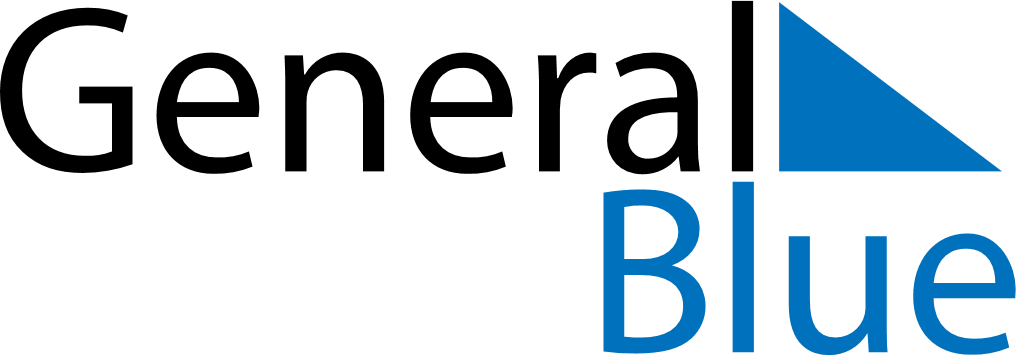 March 1701March 1701March 1701March 1701March 1701SundayMondayTuesdayWednesdayThursdayFridaySaturday12345678910111213141516171819202122232425262728293031